ACTIVIDADES DE APOYO. DEL SEGUNDO PERIODO DEL GRADO TERCERO .LENGUA CASTELLANA .PROFESORA NORHA ELENA.ESPAÑOL (Lectura de comprensión)Lee detenidamente la siguiente fábula.
EL ÁGUILA Y EL CARACOL
Un águila real iba volando orgullosamente, cuando fue a posarse en la roca donde tenía su
nido. Vio allí a un pequeño caracol y muy sorprendida dijo:
Pero, ¿cómo tú que andas tan despacio, has podido subir hasta aquí a verme?
Y humildemente le contestó el caracol:
Pues, he subido arrastrándome. He tardado mucho, pero como tengo paciencia, no me ha
importado esta tardanza y por fin he llegado hasta aquí.
ACTIVIDADES
 Contesta las siguientes preguntas.
1. ¿Es necesario el esfuerzo para conseguir algo? ¿Siempre? ¿A veces? ¿Por qué?
2. Además del esfuerzo, Piensa: ¿qué otras cosas pueden ayudar a conseguir algo?
¿Cuáles? ¿Por qué son importantes?
3. Cambia los personajes de la fábula por otros. Reescribe la fábula.
4. Anota tres oraciones en las que aparezca correctamente utilizado la palabra
“humildemente”
5. Busca en una revista una fotografía o dibujo en la que veas una actitud de humildad.
Pégala en una hoja.
 Escribe R o RR y escribe en la línea si el sonido es fuerte o suave.
Pe_ímetro ___________
Ma_ciano ___________
O_ca ___________
Ne_vio ___________
Pe_ejil ___________
Se_anía ___________
_ábano ___________
So_tija ___________
_ectángulo ___________
Panto_illa ___________

Escribe el antónimo de las siguientes palabras.
o Acomodar _____________
o Hacer _____________
o Habilitar _____________
o Igualdad _____________
o Figurado _____________
o Armado _____________
o Encantado _____________
o Ilusionado _____________
o Acuerdo _____________
 Redacta un texto utilizando palabras con ADJETIVOS Y ANTONIMAS (No olvides las mayúsculas y los signos de puntuación)
_________________________________________________________Escribe una fábula corta, teniendo en cuenta sus características principales y propósito.ESTE TRABAJO LO DEBES PRESENTAR EN HOJAS  DE BLOCK RAYADO .NO SE RECIBE ARRUGADO O MAL PRESENTADO RECUERDA SE CALIFICA  EL TALLER MAS LA EVALUACION ESCRITA  SOBRE LOS TEMAS VISTOS EN EL SEGUNDO PERIODO PARA RECUPERAR  LA ASIGNATURA TALLER DE  APOYO DE INGLES SEGUNDO PERIODO .PROFESORA: NORHA ELENA 1. REALIZAR  TARJETAS CON CARTULINA  O MATERIAL DE RECICLAJE  LOS ANIMALES ENSEÑADOS EN ESTE PERIODO (MEDIDAS 20 CM POR 20 CM)Escribe los números en ingles del 20 al 80 3.Practica los numeros  y escribelos 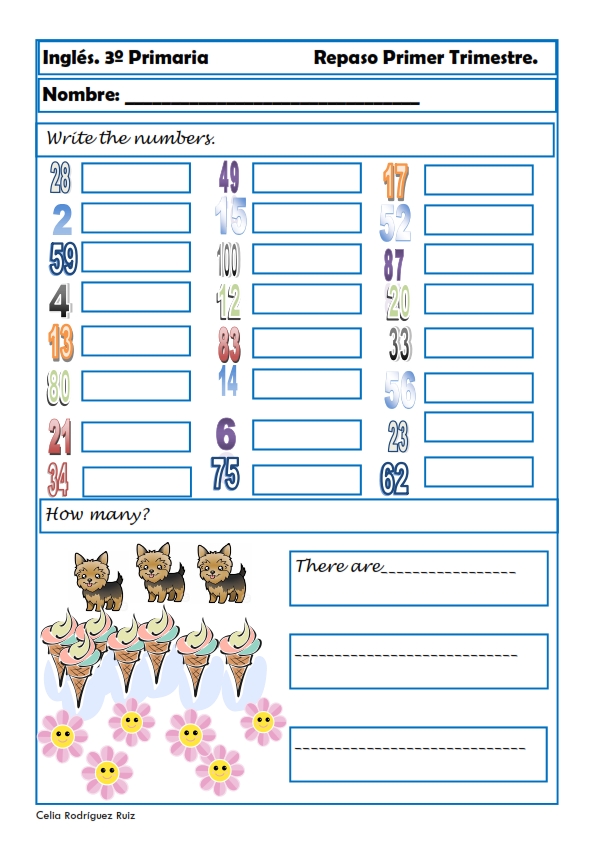 BUSCA LAS PALABRAS. 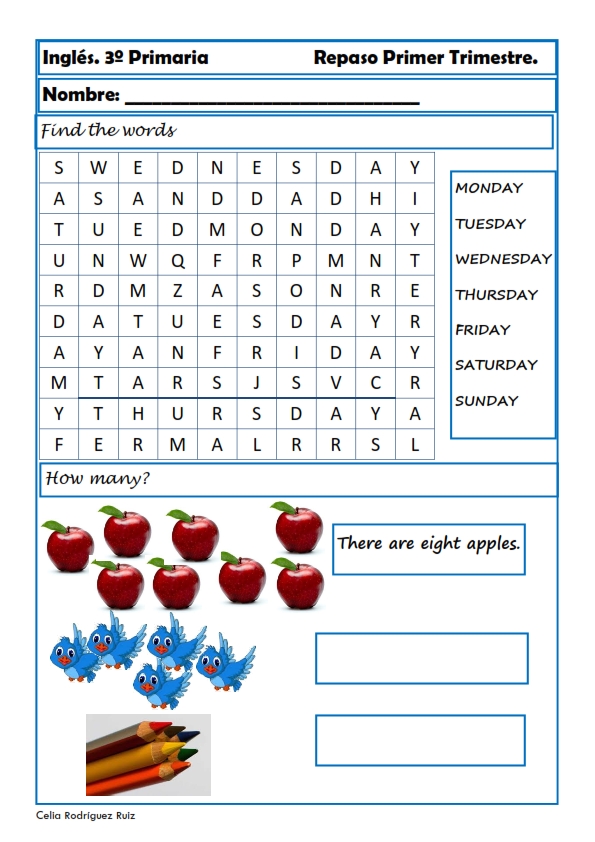 Realiza 10 ejercios donde ulilices el deletrear .Debes aprenderte el abecedario en inglés PASA EL TALLER EN HOJAS DE BLOCK RAYADO .RECUERDA LA EVALUACION ESCRITA DE LOS TEMAS VISTOS EN EL SEGUNDO PERIODO DE INGLES .